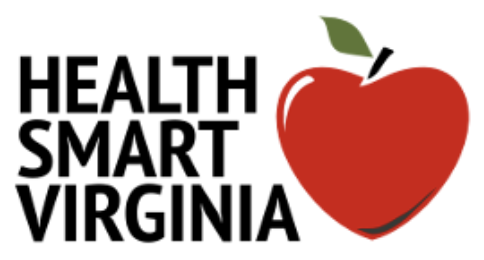 Grade 5 Resource Links Table of ContentsBody SystemsCommunity/Environmental HealthNutritionPhysical Health/Disease Prevention/Health PromotionSubstance Abuse PreventionSafety/Injury PreventionMental Wellness/Social Emotional SkillsViolence PreventionBody SystemsAAAS Skin Deep Project http://sciencenetlinks.com/collections/skin-deep-project/Human Body - Science for Kids - You TubeHuman Body Systems for Kids Video Lesson and Activity PlanKidsHealth.org –Human body series http://classroom.kidshealth.org/index.jsp?Grade=pk&Section=bodyInteractive site - How the Body Works: Skin http://kidshealth.org/en/kids/skin-movie.htmlTeacher’s Guide - Skin https://classroom.kidshealth.org/classroom/3to5/body/parts/skin.pdfHow The Body Works-YouTube Video Series https://www.youtube.com/playlist?list=PLRmb5AxU-JXgajvrrcozhkhMeSWa0XI0ZCommunity/Environmental HealthCT Environmental Health Curricula for Health Teachers http://www.ct.gov/dph/lib/dph/environmental_health/eoha/pdf/ieq_curriculums.pdfEPA Games and Quizzes https://www.epa.gov/students/games-quizzes-and-moreEPA Student Resources https://www.epa.gov/studentsGo Green http://kidshealth.org/en/kids/go-green.htmlIDAHO Environmental Health Education – Lesson Plans for All Grade Levels http://healthandwelfare.idaho.gov/Portals/0/Health/EnvironmentalHealth/Lesson%20Plans-Reduced%20File%20Size.pdfReduce, Reuse,Recycle http://kids.niehs.nih.gov/topics/reduce/NutritionThe 5 Fabulous Food Groups - You TubeAmerican Heart Association (AHA) - Elementary Lesson Plans http://www.heart.org/HEARTORG/Educator/FortheClassroom/ElementaryLessonPlans/Elementary-Lesson-Plans_UCM_001258_Article.jsp#.WHVMj2VNGs0AHA Balance It Out Teacher’s Guide http://www.heart.org/idc/groups/heart-public/@wcm/@fdr/documents/downloadable/ucm_448421.pdfAHA It Takes a Heart to be a Hero Teacher’s Guide 2012-2013 http://www.heart.org/idc/groups/heart-public/@wcm/@fdr/documents/downloadable/ucm_467892.pdfAHA It Takes a Heart to be a Hero Teacher’s Guide 2013-2014 http://www.heart.org/idc/groups/heart-public/@wcm/@fdr/documents/downloadable/ucm_467893.pdfBAM! Body and Mind Teacher’s Corner Nutrition http://www.cdc.gov/bam/nutrition/index.htmlCA Media Smarts - Looking at Food Advertising http://mediasmarts.ca/lessonplan/looking-food-advertising-lessonEducation World Popcorn Nutrition - How Nutritious Are Your Snacks http://www.educationworld.com/a_lesson/03/lp324-04.shtmlFCS Fast Food https://healthsmartva.pwnet.org/uploads/rteditor/file/FCS%20Fast%20Food%20Commercials%20Lesson.pdfFood Plate Game https://lesson-plans.theteacherscorner.net/health/food-plate-game.phpHealthy Eating – 5 Food Groups – You TubeJump Into Foods - Grades 3-5 https://www.canr.msu.edu/jump_into_foods_and_fitness_jiff/indexKids Health Teacher’s Guides:
Breakfast
https://classroom.kidshealth.org/classroom/3to5/personal/nutrition/breakfast.pdf
Food Labels
https://classroom.kidshealth.org/classroom/3to5/personal/nutrition/food_labels.pdf
Healthy Snacking
http://classroom.kidshealth.org/3to5/personal/nutrition/healthy_snacking.pdf
School Lunch
https://classroom.kidshealth.org/classroom/3to5/personal/nutrition/school_lunch.pdfShape America - What’s in My Fast Food http://www.shapeamerica.org/events/pesportweek/upload/What-sinFastFood2Together Counts - What Is Energy Balance? http://www.togethercounts.com/sites/togethercounts.com/files/lesson_plans/documents/3-5_1.1.pdfTogether Counts - What Is the Pattern? http://www.togethercounts.com/sites/togethercounts.com/files/downloads/K_Thru_5/Lesson_2.1_WhatsthePattern.pdf_Activity2015.pdfUSDA - Serving Up My Plate - A Yummy Curriculum Grades 5-6 https://www.fns.usda.gov/sites/default/files/sump_level3.pdfUtah Education Network - Calorie Burning http://www.uen.org/Lessonplan/preview.cgi?LPid=103Utah Education Network - Design a Meal http://www.uen.org/Lessonplan/preview.cgi?LPid=68Physical Health/Disease Prevention/Health PromotionPhysical ActivityAction for Healthy Kids - Instant Recess, Brain Breaks, and Energizers http://www.actionforhealthykids.org/tools-for-schools/1252-brain-breaks-instant-recess-and-energizersAmerican Heart Association (AHA) - Elementary Lesson Plans http://www.heart.org/HEARTORG/Educator/FortheClassroom/ElementaryLessonPlans/Elementary-Lesson-Plans_UCM_001258_Article.jsp#.WHVMj2VNGs0AHA Balance It Out Teacher’s Guide http://www.heart.org/idc/groups/heart-public/@wcm/@fdr/documents/downloadable/ucm_448421.pdfAHA It Takes a Heart to be a Hero Teacher’s Guide 2012-2013 http://www.heart.org/idc/groups/heart-public/@wcm/@fdr/documents/downloadable/ucm_467892.pdfAHA It Takes a Heart to be a Hero Teacher’s Guide 2013-2014 http://www.heart.org/idc/groups/heart-public/@wcm/@fdr/documents/downloadable/ucm_467893.pdfAHA NFL Fuel Up to Play 60 http://www.heart.org/HEARTORG/Educator/FortheClassroom/Play60Challenge/PLAY-60-Challenge_UCM_304278_Article.jsp#.WIBGbGVNFhoCDC BAM! Physical Activity http://www.cdc.gov/bam/activity/index.htmlGet Moving Unit - Michigan State University http://commtechlab.msu.edu/sites/letsnet/noframes/subjects/health/b8u4.htmlK-2 Sleep Education http://school.sleepeducation.com/K-2.aspxKidsHealth - Backpacks Tip Sheet http://kidshealth.org/en/parents/backpack.htmlKidsHealth Fast Breaks - NBA Fit Classroom Lesson https://kidshealth.org/classroom/posters/nba_fit_classroom_color.pdfKidsHealth Grades 3-5 Teacher’s Guides
Fitness
https://classroom.kidshealth.org/classroom/3to5/personal/fitness/fitness.pdf
Sleep
https://classroom.kidshealth.org/classroom/3to5/body/functions/sleep.pdf
Screen Time
https://classroom.kidshealth.org/classroom/3to5/personal/fitness/screen_time.pd
Sports Safety
https://classroom.kidshealth.org/classroom/3to5/personal/fitness/sports_safety.pdf
Sportsmanship
https://classroom.kidshealth.org/classroom/3to5/personal/fitness/sportsmanship.pdfGo Noodle - Physical Activity and Mindfulness Breaks https://www.gonoodle.comHitting Cancer Below the Belt Colon Cancer Unboxing Video https://vimeo.com/324984889KidsHealth - Can Loud Music Hurt My Ears? http://kidshealth.org/en/kids/rock-music.htmlKidsHealth - Glasses and Contact Lenses http://kidshealth.org/en/kids/glasses.htmlKidsHealth - Earbuds http://kidshealth.org/en/teens/earbuds.html?WT.ac=t-raKidsHealth - What’s Hearing Loss http://kidshealth.org/en/kids/hearing-impairment.htmlKidsHealth - Your Eyes http://kidshealth.org/en/kids/eyes.htmlListen to Your Buds Program http://www.asha.org/buds/National Eye Institute (NEI) for Kids All About Vision https://nei.nih.gov/kidsNEI for Kids - Healthy Vision Tips https://nei.nih.gov/kids/healthy_vision_tipsNEI Ask a Scientist - Eye Myths and Facts https://www.youtube.com/watch?v=h83zPt2A-aUNoise Induced Hearing Loss - Tips for Teaching Kids https://www.noisyplanet.nidcd.nih.gov/educators/tips-to-teach-kidsPE Central Physical Activity Lesson Ideas and Resources http://www.pecentral.orgPE Central Interactive Heart Rate Worksheet - http://www.pecentral.org/lessonideas/ViewLesson.asp?ID=4874PE Central Let's Get Moving! - http://commtechlab.msu.edu/sites/letsnet/noframes/subjects/health/b8u4.htmlPower Chargers - Quick Activity Breaks http://healthpoweredkids.org/power-chargers/Safe Routes http://www.walkbiketoschool.orgServing Up My Plate Tipsheet - Be a Fit Kid https://choosemyplate-prod.azureedge.net/sites/default/files/audiences/Tipsheet2_BeAFitKid.pdfSHAPE America - Healthy Heart http://www.shapeamerica.org/events/pesportweek/upload/Heart_Healthy.pdfSHAPE America - Musical Spots Fitness Edition http://www.shapeamerica.org/events/pesportweek/upload/Musical_Spots.pdfSunWise Tool Kit https://www.neefusa.org/sunwiseSunWise Activities for Grades 3-5 https://www.epa.gov/sites/production/files/documents/grades3-5.pdfSunWise Activities for Grades 6-8 https://www.epa.gov/sites/production/files/documents/grades6-8.pdfWorld Sleep Day Education Kit https://www.sleephealthfoundation.org.au/pdfs/World%20Sleep%20Day/WSD%20Teachers%20notes_Ages%2011-18%20years.pdfHygieneKidsHealth - How the Immune System Works http://kidshealth.org/en/kids/ismovie.htmlKidsHealth – Taking Care of Your Teeth http://kidshealth.org/en/kids/teeth-care.html?ref=searchKidsHealth – What are Germs? http://kidshealth.org/en/kids/germs.html?WT.ac=k-raKidsHealth – Why Do I Need to Wash My Hands? http://kidshealth.org/en/kids/wash-hands.htmlKidsHealth Grades 3-5 Germs Teacher’s Guide https://classroom.kidshealth.org/classroom/3to5/personal/hygiene/germs.pdfKidsHealth Poster – Wash Your Hands https://classroom.kidshealth.org/classroom/3to5/problems/conditions/wash_your_hands_k5.pdfKidsHealth Poster -Don’t Share Germs https://classroom.kidshealth.org/classroom/prekto2/problems/conditions/dont_spread_germs_k5.pdfCommunity ActionAction For Healthy Kids - Health and Wellness Fair http://www.actionforhealthykids.org/tools-for-schools/find-challenges/gymnasium-challenges/1237-health-and-wellness-fairAction for Healthy Kids - How to Host a Health Fair - 7 Strategies for Success http://www.actionforhealthykids.org/success-stories/1187-how-to-host-a-health-fair-7-strategies-for-successGood Health - It's Elementary! An Elementary School Health Fair http://resources21.org/cl/contextual.asp?projectnumber=14Texas A & M Health Fair Planning Guide http://fcs.tamu.edu/files/2015/02/health-fair-planning-guide.pdfVirginia Department of Health www.vdh.virginia.govAmerican Cancer Society www.cancer.orgAmerican Diabetes Association www.diabetes.orgAmerican Heart Association www.heart.orgScholastic – Choices – Magazines to “empower students to make positive, real world decisions https://choices.scholastic.comThe Sleep Factor Lessons and Power Pointshttps://www.pshe-association.org.uk/curriculum-and-resources/resources/sleep-factor-lesson-plans-powerpointsVirginia Safe Kids Coalition https://www.safekids.org/coalition/safe-kids-virginiaSubstance Abuse PreventionFeatured Resource Health Smart Virginia Feature Section - Alcohol, Tobacco, Drug Use Prevention Resources
 ABC Virginia Elementary Guide https://www.abc.virginia.gov/education/publicationsAlcohol, Tobacco, Drugs http://archive.ncpc.org/topics/by-audience/law-enforcement/teaching-children/activities-and-lesson-plans/alcohol-tobacco-and-other-drugs-grades-3-5.html or http://archive.ncpc.org/topics/by-audience/law-enforcement/teaching-children/activities-and-lesson-plans/alcohol-tobacco-and-other-drugs-grades-4-5.htmlAlcohol, Tobacco, Drugs http://alex.state.al.us/lesson_view.php?id=6932Brain Power! https://www.drugabuse.gov/parents-educatorsDrug Abstinence Skills http://www.pecentral.org/lessonideas/ViewLesson.asp?ID=929Generation Rx – Elementary Prescription Rx Toolkit https://www.generationrx.org/toolkits/elementary/GirlsHealth.gov http://www.girlshealth.govIt's My Life http://pbskids.org/itsmylife/index.htmlLifeSkills Training http://www.lifeskillstraining.comMedicines in My Home https://www.fda.gov/Drugs/ResourcesForYou/Consumers/BuyingUsingMedicineSafely/UnderstandingOver-the-CounterMedicines/ucm093548.htmNational Crime Prevention http://archive.ncpc.org/topics/by-audience/law-enforcement/teaching-children/activities-and-lesson-plans/alcohol-tobacco-and-other-drugs-grades-4-5.htmlOn the Rocks Resource Guide http://www.connectwithkids.com/LHI/pdf/OnTheRocks_ResourceGuide.pdfOperation Prevention - opioid use prevention https://www.operationprevention.com/classroomPractice Saying No http://www.nea.org/tools/practice-saying-no.htmlRefusal Skills http://www.uen.org/Lessonplan/preview.cgi?LPid=30959Refusal: Sample Animation Activity https://www.youtube.com/watch?v=PEEEJLtRJcMRegistries of Programs Effective in Reducing Youth Risk Behaviors www.cdc.gov/HealthyYouth/AdolescentHealth/registries.htmScholastic  OTC Medication Safety Program: Start a Critical Conversation (teacher tools for grades 5-8)Reading about Medication Safety – A Review (grades 5-6) https://www.scholastic.com/teachers/sponsored-content/otc-medicine-safety/reading-about-medicine-safety-a-review-of-informational-text-fea/Exploring the Harms of Medication Misuse (grades 5-6) https://www.scholastic.com/teachers/sponsored-content/otc-medicine-safety/exploring-the-harms-of-medicine-misuse/Understanding Medication Measuring Tools, Storage and Safe Disposal (grades 5-6) https://www.scholastic.com/teachers/sponsored-content/otc-medicine-safety/understanding-medicine-measuring-tools-storage-and-safe-disposal/Reading and Understanding the Drug Facts Label (grades 5-6) https://www.scholastic.com/teachers/sponsored-content/otc-medicine-safety/reading-and-understanding-the-drug-facts-label/Comparing Over the Counter Medication (grades 5-6) https://www.scholastic.com/teachers/sponsored-content/otc-medicine-safety/comparing-over-the-counter-and-prescription-medicine/ Stanford Tobacco Prevention Toolkit– lessons on Tobacco, E-cigarettes, Vaping, Hookah, Addiction, Refusal Skills (grades 5-12) http://med.stanford.edu/tobaccopreventiontoolkit/resource-directory.htmlTogether Counts - Decision Making https://togethercounts.com/grades-k-5/Virginia Rules https://virginiarules.org/varules_topics/alcohol-and-tobacco/Safety/Injury PreventionBAM! Safety http://www.cdc.gov/bam/safetyBuild a Kit https://www.ready.gov/kitBicycle Safety http://archive.ncpc.org/topics/by-audience/law-enforcement/teaching-children/activities-and-lesson-plans/bicycle-safety-grades-3-5.htmlEducation World Be A Sport for Sport Safety https://www.educationworld.com/a_lesson/lesson233.shtmlFEMA Be a Hero Youth Emergency Preparedness https://www.fema.gov/media-library-data/a09faf19c5354c01beb9f30125a785cb/FEMA%20UE%20TG_082613_508.pdfGun Safety http://www.doe.virginia.gov/boe/guidance/safety/school_gun_safety_elementary.pdfGun Safety http://archive.ncpc.org/topics/by-audience/law-enforcement/teaching-children/activities-and-lesson-plans/gun-safety-grades-4-5.htmlHome Alone http://archive.ncpc.org/topics/by-audience/law-enforcement/teaching-children/activities-and-lesson-plans/home-alone-grades-3-5.htmlInternet Safety http://www.safesurfingkids.com/lesson_plans_grades_3_12.htmNational Head and Spinal Cord Injury Prevention Program www.thinkfirst.orgPedestrian Safety Curriculum https://www.nhtsa.gov/pedestrian-safety/child-pedestrian-safety-curriculumPlayground Safety Check http://www.educationworld.com/a_lesson/01-1/lp233_03.shtmlRisk Watch Safety Videos http://dasmus.weebly.com/risk-watch.htmlSafety Lessons https://mecklenburg.ces.ncsu.edu/youthsafetySafeKids Home Safety http://www.safekids.org/home-safety-educatorsSafeKids Pedestrian Safety http://www.safekids.org/sites/default/files/documents/educators/pedestrian_safety_lesson_plan_0.pdfYouth Emergency Kit Checklist and Youth Family Emergency Plan pages from https://www.ready.gov/kids/kidsMental Wellness/Social Emotional SkillsFeatured ResourcesHealth Smart Virginia Feature Section – Social Emotional Health ResourcesHealth Smart Virginia Feature Section – Mental Health Wellness ResourcesHealth Smart Virginia Feature Section – Trauma Informed, Now What?What is SELWHAT is SEL? WHO is CASEL? Why Does SEL Matter To Everyone? Teaching Activities to Support Core SEL Competencies
 3 Minutes Body Scan Meditation - Mindfulness For Kids And Adults - YouTube3 Committee for Children (CFC) Free SEL Classroom Activities4 Inventive Games that Teach Students Social Skills5 Activities to Support Students Through the Holidays5-Minute Film Festival: Resources for Teaching About Character, Edutopia5 Digital Tools To Promote Social-Emotional Learning In After School | Extended Notes7 Fun Communication Games that Increase Understanding7 SEL Activities for Students to Do at Home8 Social Emotional Learning Activities for a Classroom8 Downloadable SEL Activities for Home and School9 mental health activities to do with your children - BelievePerform 10 Activities to Help Children Explore Emotions  10 Activities to Integrate Social Emotional Learning into the Classroom10 Free Lesson Plans for Mental Health | SEL Social Emotional Learning for Schools10 Therapist (and Child)-Approved Activities to Support Kids with Anxiety — Family Therapy Basics10 Tips to Help Your Child with Anger, Aha! Parenting  10 Important Conflict Resolution Skills for Teenagers, Mom Junction12 Games to Teach Social-Emotional Learning - Playworks12 Tools BUSD Toolbox: Social Emotional Learning Curriculum for K-6 Students12 Ways Teachers Can Build Their Own Resilience13 Powerful SEL Activities | Edutopia15 Activities for Teaching CASEL Core Competencies | Waterford.org16 Anger Management Activities, School Counseling Files  16 Social and Emotional Learning Activities - Aperture Education21 Ways Teachers Can Integrate Social-Emotional Learning Throughout the Day25 Ways to Integrate Social Emotional Learning into Your Classroom  25 At Home SEL Activities - Choice Board28 Mental Health Activities, Worksheets & Books for Adults & Students30 Character-Building Ideas and Activities for School, Sign Up Genius  30 + Free Choice SEL Activities  73 Social Emotional Learning Activity Sheets97 SEL Skills Activities – InspiredStudents.org100 Kid Activities to Build Character, Moments a Day  101 Ways to Teach Children Social Skills132 SEL Apps, Games, Activities for Building Character in the ClassroomBAM! Life http://www.cdc.gov/bam/life/index.htmlBreathing Activity for Elementary StudentsButterfly Breathing Video – YouTubeCalming Exercises for Kids: Breathing and Stretching - YouTubeCentervention SEL Activities https://www.centervention.com/social-emotional-learning-activities/Classroom Activities - MACMH | MACMHClassroom Physical Activity Helps Students with Mental Health and AnxietyCommittee for Children (CFC) Free Classroom Activities https://www.cfchildren.org/resources/free-classroom-activities/Daniels Neighborhood - Feel So Mad t You Want to Roar – Strategy Song /Activity (Anger) https://www.pbslearningmedia.org/resource/ce65aeaa-ddd2-45dd-908e-6abd84ef2cb2/ce65aeaa-ddd2-45dd-908e-6abd84ef2cb2/#.WRpKfWVNFhoElementary School Counseling - Identifying and Expressing Feelings http://www.elementaryschoolcounseling.org/identifying-and-expressing-feelings.htmlEMOTIONAL ABC ClassroomEVERFI-Social Emotional Learning Resources https://everfi.com/offerings/social-emotional-learning/Everyday mindfulness - YouTubeFit4TheClassroom – Mood Music Lesson http://stage.fit4theclassroom.com/moodFree-Anger-Worksheets An anger log to help kids track their triggers for anger. Elementary, MiddleFree-Calming-Poster Simple calming posters for a calm down area that remind kids to relax and breathe. Elementary, MiddleFree-Coping-Strategies-Challenge Have students learn 30 coping strategies in 30 days to teach about managing emotions. Elementary, MiddleFree-Coping-Strategies-Notebook A tool that helps kids to practice and use their coping strategies when they need them. Elementary, MiddleFun Activities for Kids that Encourage Mental Health – Child and Adolescent Psychiatry at Columbia UGuide for Life: 5 Skills For Personal Success - Arkansas Department of Education http://www.arkansased.gov/public/userfiles/Learning_Services/GUIDE_for_Life/Final%20GUIDE%20Manual%20Printed%20REVISED.pdfGo Noodle - Physical Activity and Mindfulness Breaks https://www.gonoodle.comHow to Help Children Manage Fears https://childmind.org/article/help-children-manage-fears/Interactive Games in Support of Mental Health | Mental Health Delta DivisionJoyful Mind – Mindfulness in the Classroom Activities http://www.joyfulmind.net.au/blog/mindfulness-in-the-classroom-some-helpful-suggestionsKidsHealth.org Teacher’s Guides for Grades 3-5:Self Esteem https://classroom.kidshealth.org/classroom/prekto2/personal/growing/self_esteem.pdfEmpathy http://classroom.kidshealth.org/3to5/personal/growing/empathy.pdfConflict Resolution https://classroom.kidshealth.org/3to5/personal/growing/conflict_resolution.pdfGetting Along http://classroom.kidshealth.org/3to5/personal/growing/getting_along.pdfPeer Pressure http://classroom.kidshealth.org/3to5/problems/emotions/sad.pdfStress https://classroom.kidshealth.org/3to5/problems/emotions/stress.pdfFeeling Sad http://classroom.kidshealth.org/3to5/problems/emotions/sad.pdfLearn to Be Healthy http://www.learntobehealthy.org/health-education/mental-health.aspxLessons We Missed as Kids: Practicing Mental Health | NAMI: National Alliance on Mental IllnessMental Health Activities for High School Students - The Truthful Tutor‎Mental Health Awareness: Free Resources & More | Share My LessonMichigan Education - Online Professional Development for Social Emotional LearningIntroduction to SEL https://plp.mivu.org/Registration.aspx?section=3195Embedding SEL Schoolwide https://plp.mivu.org/Registration.aspx?course=542Creating a Professional Culture Based on SEL https://plp.mivu.org/Registration.aspx?section=3224Integrating SEL - Culturally Responsive Classrooms https://plp.mivu.org/Registration.aspx?section=3226Trauma Informed Support https://plp.mivu.org/Registration.aspx?section=2960Mindful Moments – MCPS Be Well 365 - Student Activity VideosMindful Movement for Young Learners - YouTubeMindful Schools – Lesson - Introduction to Mindful Bodies and Listening http://www.mindfulschools.org/resources/explore-mindful-resources/Mindful Schools http://www.mindfulschools.org/resources/explore-mindful-resourcesMindful Teachers Site http://www.mindfulteachers.org/p/free-resources-and-lesson-plans.htmlMissouri Department of Elementary and Secondary Education - Social and Emotional Development Lesson PlansOpen Up Magazine, Minnesota Association for Children’s Mental Health – Getting to Know You, Empathy – How are You Feeling, It’s All in Your Viewpoint http://www.macmh.org/open-up-magazine/classroom-activities/PBS - Overview of Mindfulness http://www.pbs.org/thebuddha/teachers-guide/PBS -  It's My Life http://pbskids.org/itsmylife/index.htmlPE Central lessonsEmotions in Motion http://www.pecentral.org/lessonideas/ViewLesson.asp?ID=9514#.WR3WWmVNFhoEmotion Discovery with DDR http://www.pecentral.org/lessonideas/ViewLesson.asp?ID=10126#.WR42smVNFhoLesson on Feelings http://www.pecentral.org/lessonideas/ViewLesson.asp?ID=11039#.WR3WfWVNFhoThe Feelings Hop http://www.pecentral.org/LessonIdeas/ViewLesson.asp?ID=1636#.WR3W02VNFhoYoga Unit – Feelings and Reactions http://www.pecentral.org/lessonideas/ViewLesson.asp?ID=132948#.WR3XFWVNFhoProblem Solving Door http://www.pecentral.org/lessonideas/ViewLesson.asp?ID=3584#.WR41J2VNFhoStress Hot Potato http://www.pecentral.org/lessonideas/ViewLesson.asp?ID=6604#.WR41RmVNFhoReach Out - Asking students if they are okay https://schools.au.reachout.com/articles/get-your-school-involved-in-r-u-ok-dayRossier USC - Creating Safe Spaces – Social Emotional Lessons https://rossieronline.usc.edu/blog/bullying-prevention-lesson-plans/Scholastic - Mind Up Curriculum - brain centered management and teaching strategies http://teacher.scholastic.com/products/mindup/Scholastic - Social and Emotional Learning: Essential Lessons for Student Success https://shop.scholastic.com/teachers-ecommerce/books/social-and-emotional-learning-essential-lessons-for-student-success-9780545465298.htmlSupporting Students’ Personal and Social Competencies https://www.tn.gov/education/health-and-safety/school-climate/social-and-personal-competencies.htmlTeachnology - Mental Health and Stress Reduction http://www.teach-nology.comThe Compassion Project consists of 15 online lessons and 3 digital activities. http://2vm8bf2lp0ls7wg0f11ozc14sa.wpengine.netdna-cdn.com/wp-content/uploads/2018/08/K12_compassion_course_outline.pdfTogether Counts - Smart From the Start - Every Body is Special https://healthsmartva.org/uploads/rteditor/file/3-Every%20Body%20Is%20Special%20.pdfTogether Counts - Energy Balance 1.2. Full Esteem Ahead https://togethercounts.com/grades-k-5/Together Counts - Foundations of Wellness http://togethercounts.com/wp-content/uploads/2017/11/Lesson_1.1_FoundationsofWellness.pdfUNICEF Kid Power Videos for Children and FamiliesWall Street Journal - Overview of Mindfulness - https://www.wsj.com/articles/can-mindfulness-help-students-do-better-in-school-1424145647We Are Teachers: Resources for Social and Emotional Learning http://www.weareteachers.com/lessons-resources/social-emotional-learning-classroom-resourcesWhen Grief Enters the Classroom http://www.rcsdk12.org/cms/lib04/NY01001156/Centricity/Domain/12/District%20Links%20documents/grief_guide.pdfY Project Cornerstone - Teasing and Putdowns Lesson http://www.projectcornerstone.org/html/pdfs/PC_ABCsamplelessonplan.pdfViolence PreventionAl's Pals: Kids Making Healthy Choices http://wingspanworks.comBAM! Life http://www.cdc.gov/bam/life/index.htmlBullying Prevention Lesson Plans https://rossieronline.usc.edu/bullying-prevention-lesson-plans/Collection of Social Emotional Lesson Plans http://www.tnvoices.org/wp-content/uploads/A-Collection-of-Social-Emotional-Lesson-Plans-Website-Version-3-23-20152.pdfCommittee for Children - Bullying Prevention UnitDecision Making and Assertiveness http://www.uen.org/Lessonplan/preview.cgi?LPid=160Emotional Development Resources https://www.teachervision.com/emotional-development/teacher-resources/32913.htmlIntel Education: "Flat Stanley” http://www97.intel.com/en/ProjectDesign/UnitPlanIndex/FlatStanleyKids against Bullying http://www.pacerkidsagainstbullying.org/kab/Kids Bullying Kids http://www.educationworld.com/a_lesson/00-2/lp2055.shtmlLifeSkills Training http://www.lifeskillstraining.comOlweus Bullying Prevention Program http://www.olweus.org/public/school_bullying.pageOlweus - Class Meetings That Matter: A Year’s Worth of Resources for Grades K-5 http://www.hazelden.org/OA_HTML/ibeCCtpItmDspRte.jsp?item=13746&sitex=10020:22372:USPACER Classroom Resources (Bullying)https://www.pacer.org/bullying/classroom/all-in/registered-entry.asp?ts=df4rLFvA38C0v4456zkdPACER Elementary School Activities (Bullying) https://www.pacer.org/bullying/classroom/elementary/PACER Elementary School Curriculum (Bullying) https://www.pacer.org/bullying/classroom/ele-curr/Peaceful Schools http://peacefulschoolsinternational.orgSocial Emotional Learning K-5 http://www.scholastic.com/teachers/lesson-plans/free-lesson-plans/search?query=&subject%5B%5D=912Teaching Guide: Bullying and Teasing http://www.goodcharacter.com/GROARK/Bullying.htmlWe Are Teachers: Resources for Social and Emotional Learning http://www.weareteachers.com/lessons-resources/social-emotional-learning-classroom-resources